Mia   MODULOS DE INVESTIGACION Y AUTOEVALUACIONGUIA DIGITAL DE HORTICULTURAO04 MIA-D FAMILIAS* Las imágenes utilizadas son fotografías no protegidas del internet, publicadas con fines académicos como materia educacional de consulta. Queda prohibida su reproducción.INDIQUE LOS NOMBRES DE LA FAMILIAS SEGÚN LOS IMAGENES:    Iridiaceae   Amaryliaceae PaeoniaceaeProteceae  Strelitziaceae Heliconiaceae OrchidaceaeRosaceae  Liliaceae Zingiberacea   CactaceaeZantedeschia aethiopica     Alocasia         Arisaema triphullum   Philodendron 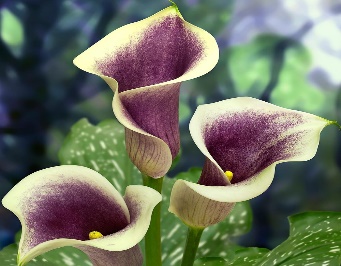 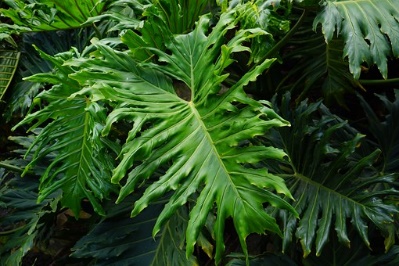 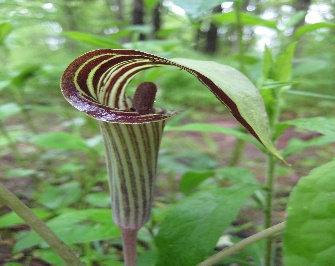 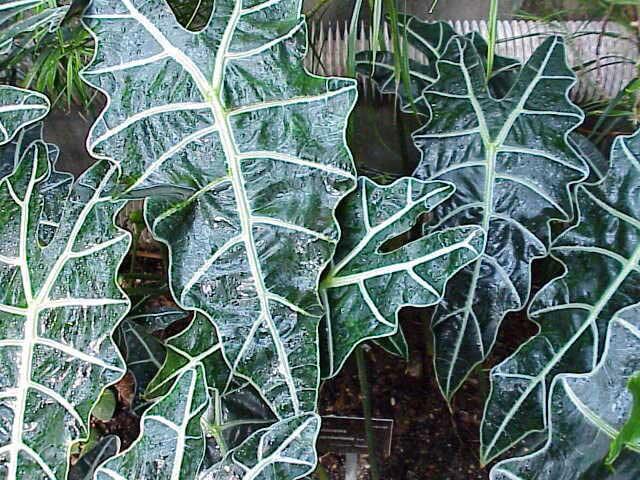     Iridiaceae   Amaryliaceae PaeoniaceaeProteceae  Strelitziaceae Heliconiaceae Orchidaceae Rosaceae Liliaceae Zingiberacea   Cactacea Agapanto                 Scadoxus multiflorus       Hippeastrum         Clivia min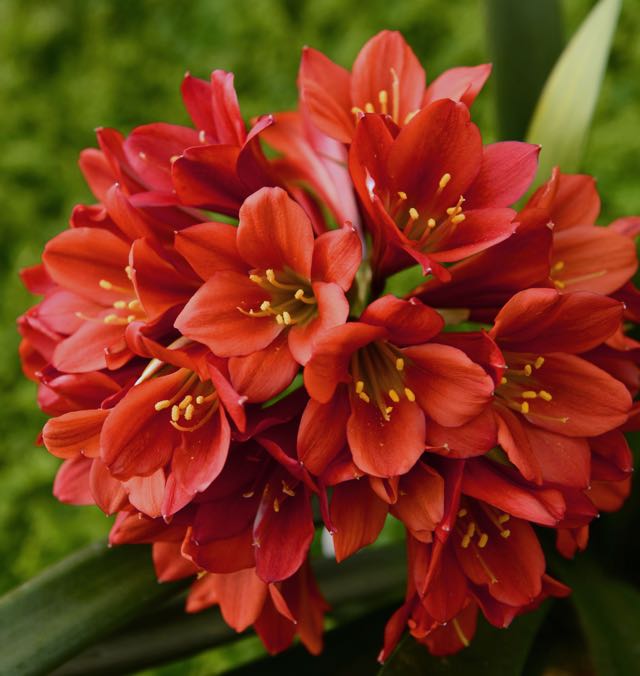 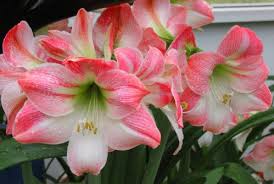 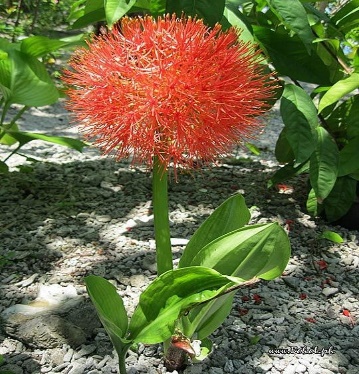 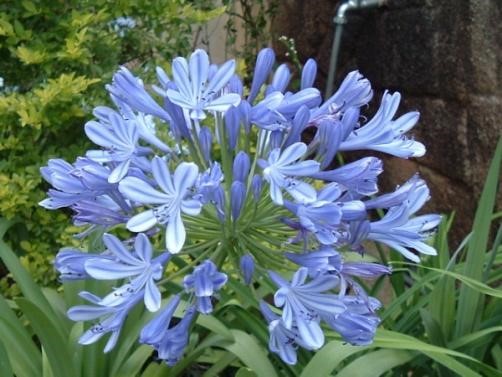 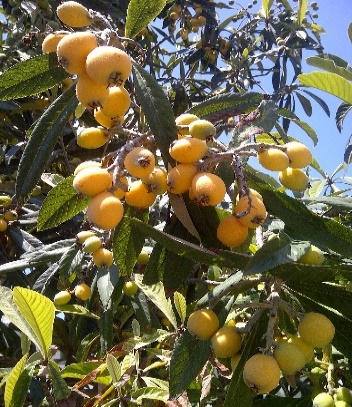     Iridiaceae   Amaryliaceae PaeoniaceaeProteceae  Strelitziaceae Heliconiaceae OrchidaceaeRosaceae  Liliaceae Zingiberacea   CactaceaeEriobotrya                    Rosa              Fragaria x ananassa        Philadelphus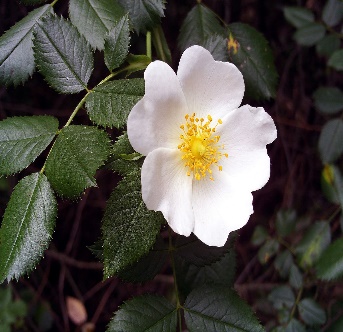 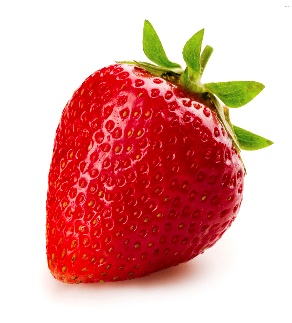 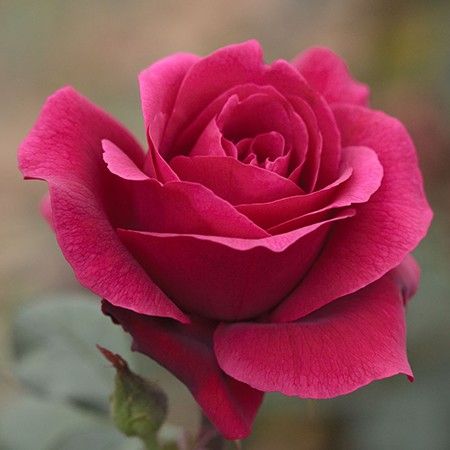     Iridiaceae   Amaryliaceae PaeoniaceaeProteceae  Strelitziaceae Heliconiaceae OrchidaceaeRosaceae  Liliaceae Zingiberacea   CactaceaeLavandula               Thymus vulgaris              Salvia               Rosemarinus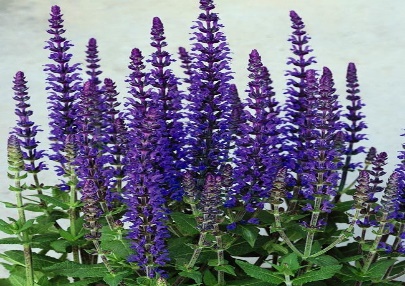 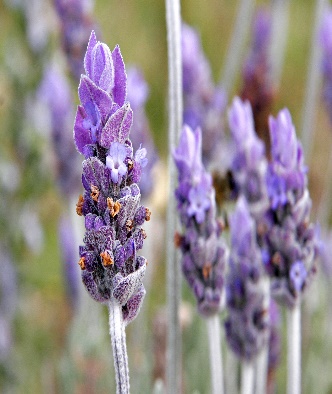 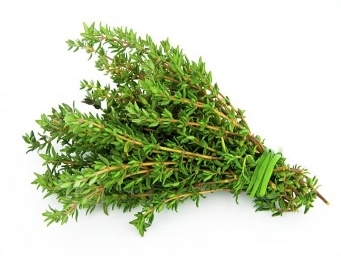 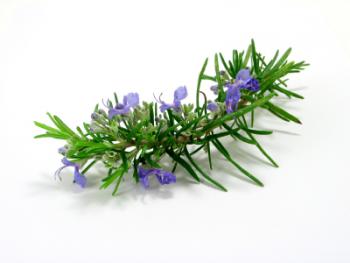     Iridiaceae   Amaryliaceae PaeoniaceaeProteceae  Strelitziaceae Heliconiaceae OrchidaceaeRosaceae  Liliaceae Zingiberacea   CactaceaeFritillaria                      Tulipa                    Lilium                  Hyacinthus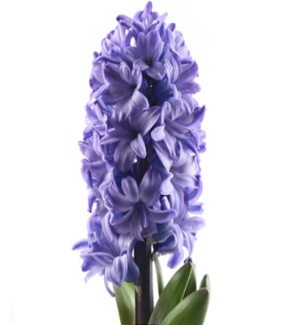 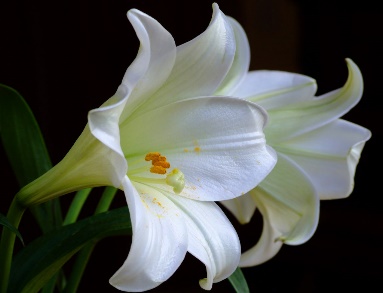 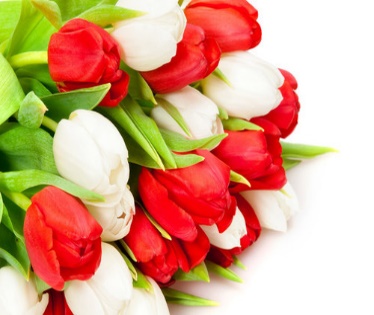 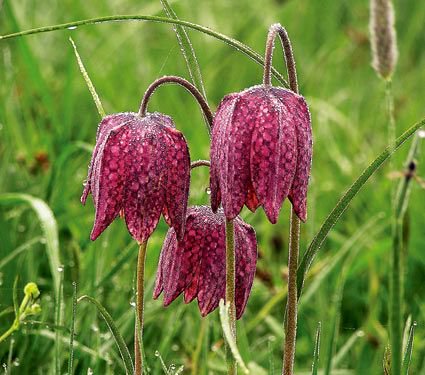     Iridiaceae   Amaryliaceae PaeoniaceaeProteceae  Strelitziaceae Heliconiaceae OrchidaceaeRosaceae  Liliaceae Zingiberacea   Cactaceae    Dichroa                  Hydrangea                     Jamecia           Philadelphus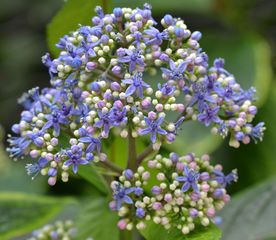 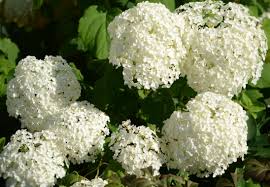 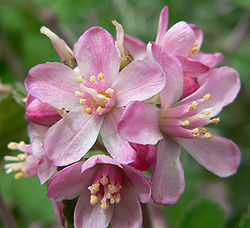     Iridiaceae   Amaryliaceae PaeoniaceaeProteceae  Strelitziaceae Heliconiaceae OrchidaceaeRosaceae  Liliaceae Zingiberacea   CactaceaeIris                         Gladiolus                  Crocus                          Ixcia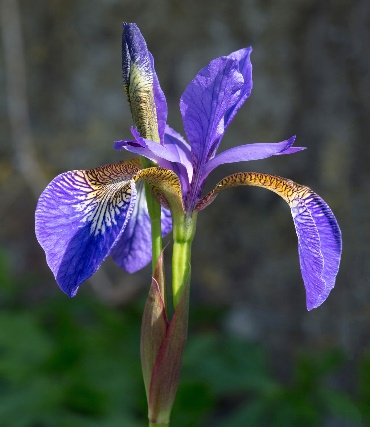 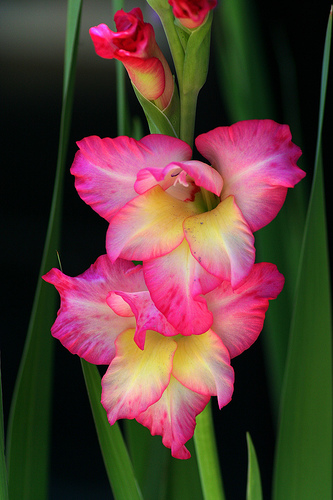 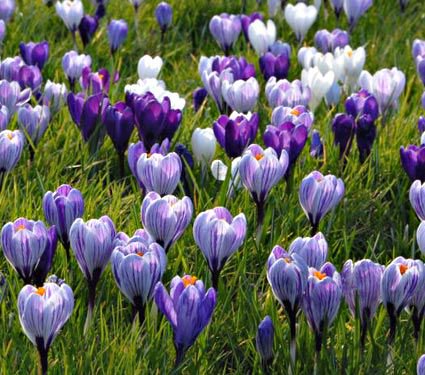 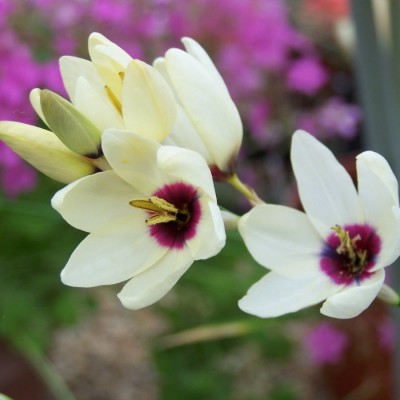     Iridiaceae   Amaryliaceae PaeoniaceaeProteceae  Strelitziaceae Heliconiaceae OrchidaceaeRosaceae  Liliaceae Zingiberacea   CactaceaeEtlingera elatior        Etlingera                     Alpinia            Alpinia purpurata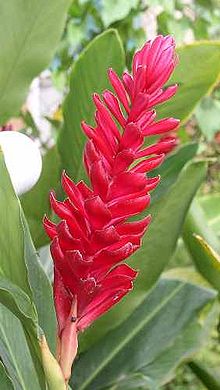 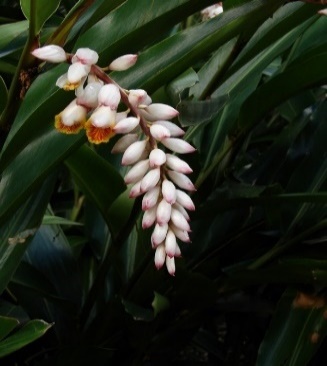 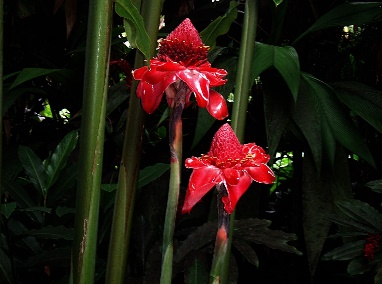 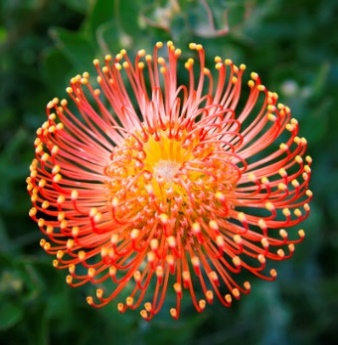     Iridiaceae   Amaryliaceae PaeoniaceaeProteceae  Strelitziaceae Heliconiaceae OrchidaceaeRosaceae  Liliaceae Zingiberacea   CactaceaeP. Leucospermum     Leucadendron           Banksia burdettii           Waratag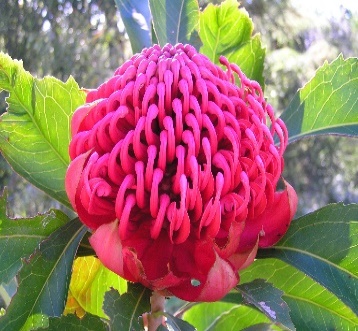 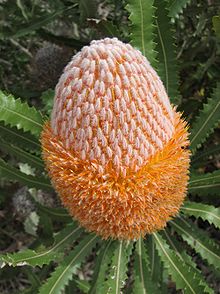 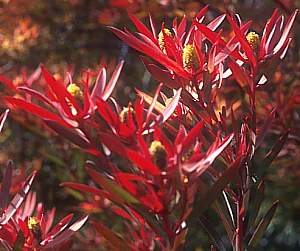 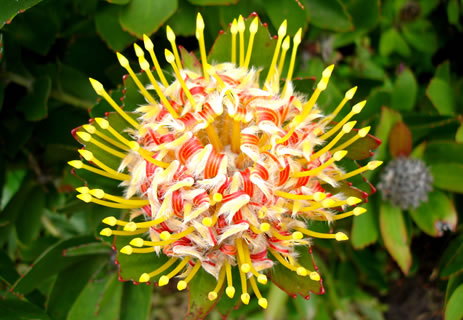     Iridiaceae   Amaryliaceae PaeoniaceaeProteceae  Strelitziaceae Heliconiaceae OrchidaceaeRosaceae  Liliaceae Zingiberacea   CactaceaeS. nicolai                   S. reginae                 S. juncea                 S. Alba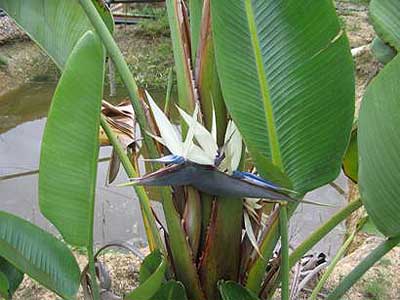 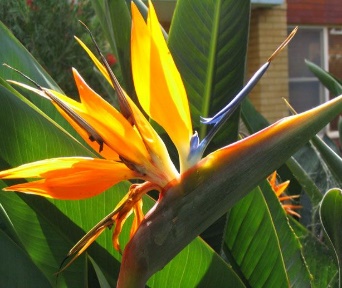 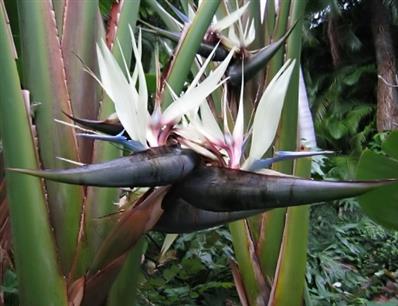 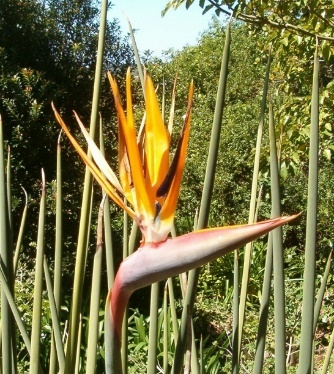     Iridiaceae   Amaryliaceae PaeoniaceaeProteceae  Strelitziaceae Heliconiaceae OrchidaceaeRosaceae  Liliaceae Zingiberacea   CactaceaeE. rostrata               E. golden                   E. chartacea           E. Latispatha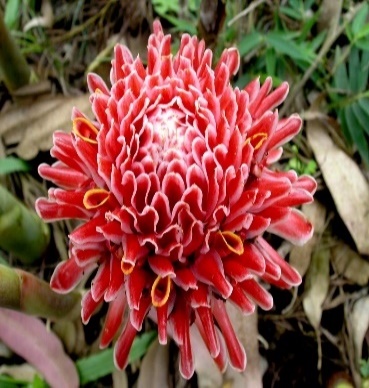 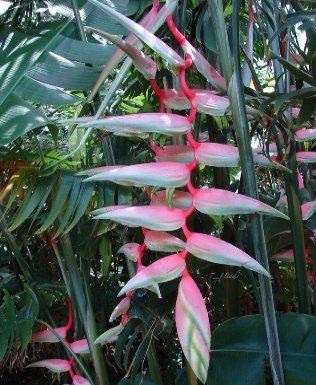 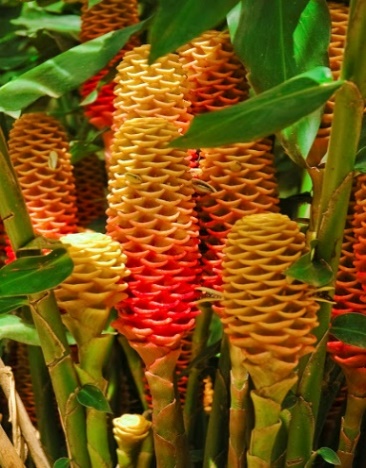 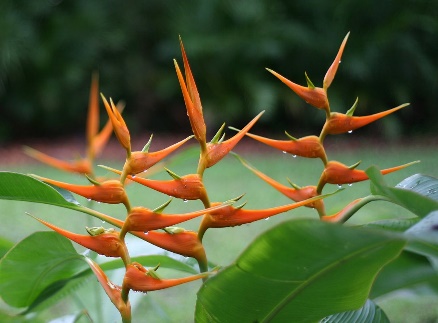     Iridiaceae   Amaryliaceae PaeoniaceaeProteceae  Strelitziaceae Heliconiaceae OrchidaceaeRosaceae  Liliaceae Zingiberacea   CactaceaeDendrophylax l.     Phaius t.               Brassavola                Plnatanthera 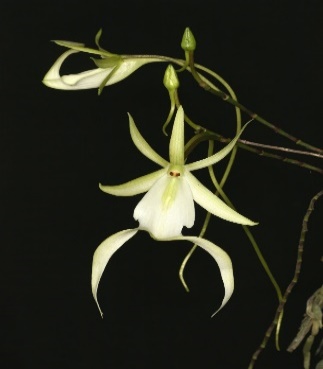 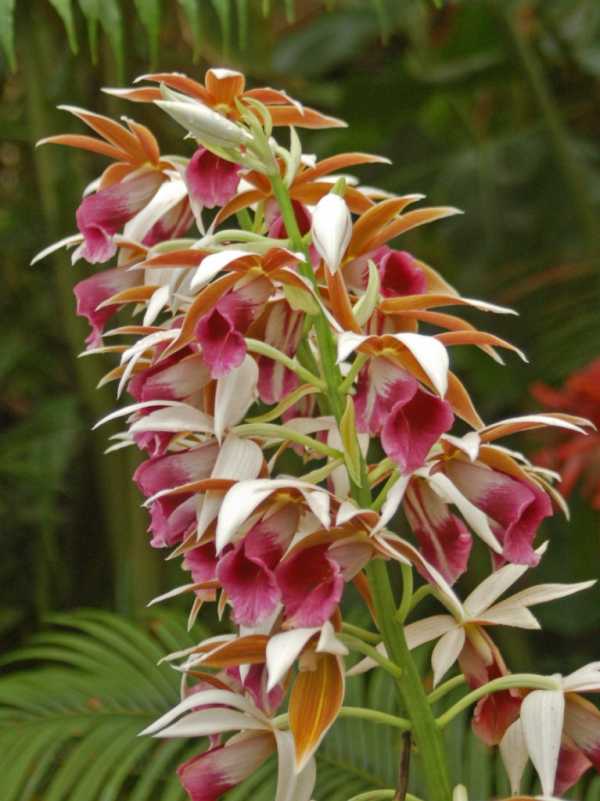 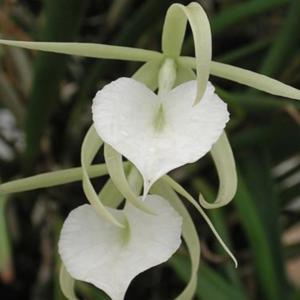 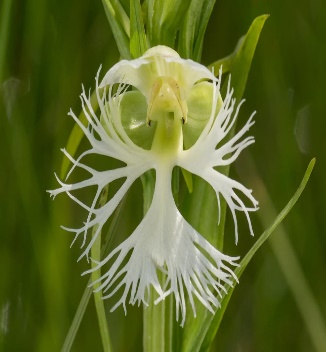     Iridiaceae   Amaryliaceae PaeoniaceaeProteceae  Strelitziaceae Heliconiaceae OrchidaceaeRosaceae  Liliaceae Zingiberacea   Cactaceae P. suffruticosa     P. mickosewitschii           P.  emodi            P. peregrina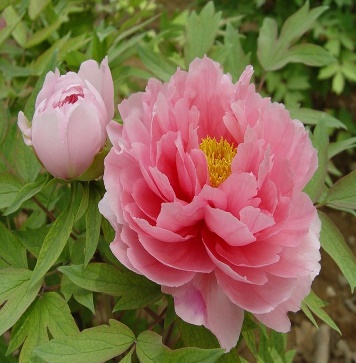 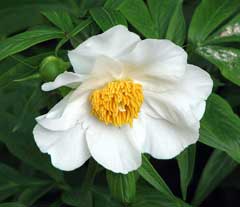 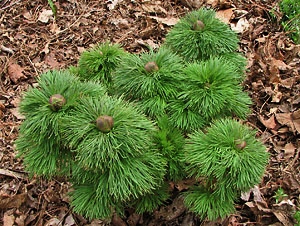 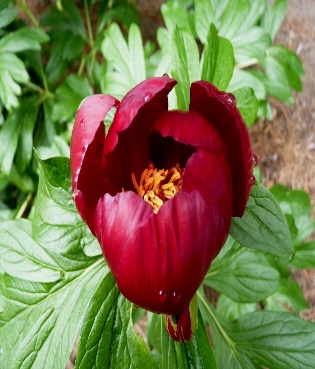     Iridiaceae   Amaryliaceae PaeoniaceaeProteceae  Strelitziaceae Heliconiaceae OrchidaceaeRosaceae  Liliaceae Zingiberacea   Cactaceae Mammillaria       Lophophora wlliamsii      Echinopsis            Epiphyllum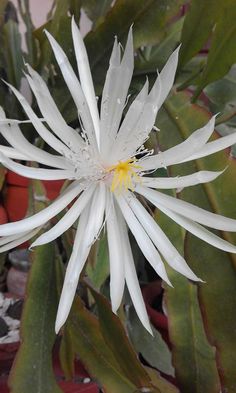 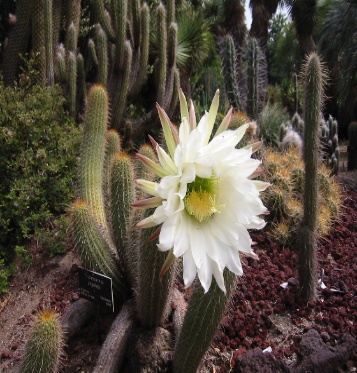 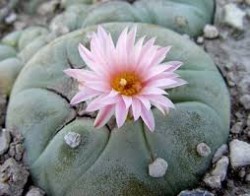 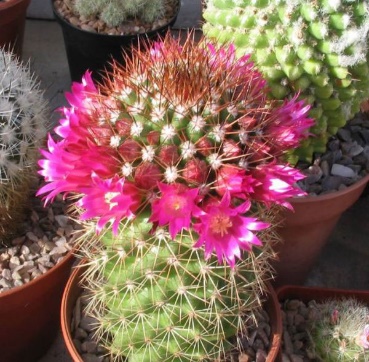 